Описание педагогической деятельности учителя русского языка и литературы Сафиной Г. И.Я- Педагог и этим интересен.Я- учитель. И этим горжусь. Именно это дает мне радость, ощущение полноты жизни.Я— учитель. И это самое большое, чего я достигла в жизни! Вероятно, каждый, кто любит свою профессию, считает ее самой увлекательной, самой благородной - самой лучшей на свете.Я продолжаю династию учителей, и я убеждена в том, что нет на свете работы более важной и более мучительной, более радостной и более нужной людям, чем наша учительская профессия (слайд №1)Для современной школы требуется учитель, способный свободно и активно мыслить, моделировать воспитательно-образовательный процесс, самостоятельно генерировать и воплощать новые идеи и технологии обучения и воспитания, поэтому важную роль в нашей работе играет профессиональная компетентность педагога на современном этапе развития образования.            Тема, над которой я работаю :  «Использование ИКТ на уроках   русского языка и литературы»	(Слайд 3)
           Целью моей педагогической деятельности является повышение  качества знаний учащихся на уроках русского языка, используя информационно – компьютерные технологии.Задачи:  (Слайд 4)    Улучшить подготовку обучающихся к урокам путем использования современных образовательных технологий. Формировать  компетентностно-ориентированную личность посредством внедрения в учебный процесс ИКТ-технологий, создать  образовательное  пространство, в котором средством формирования компетентностного мировоззрения учащихся выступают ИКТ-технологии.   Привить интерес к предмету, воспитать любовь к русскому языку путем применения разнообразных форм работы во внеурочной познавательной и воспитательной деятельности с обучающимися.    Обобщить  и распространить собственный  педагогический опыт. Я выбрала эту тему в своей работе, т.к. эта тема, на мой взгляд, актуальна сегодня. В работе над этой темой я стараюсь использовать различные формы и методы обучения, компьютер, который представляет широкие возможности в сфере обучения.   (Слайд 5)  Работа над  данной темой   требует определенного труда::         изучение специальной литературы; ознакомление с офисными программами (WORD, EXCEL, POWER POINT и др.), электронными учебниками, утилитами  и их использование в учебном процессе; овладение компьютерными компетенциями;создание банка данных урочной деятельности на электронных носителях;Умение устанавливать разные программы.Работая в течение трех лет по внедрению ИКТ в учебный процесс, я добилась осознанной работы, когда не содержание урока подстраивается к ИКТ, а ИКТ – технологии работают на то, чтобы учащиеся лучше усваивали материал, чтобы формировались их коммуникативные, информационные, личностные компетенции.  В результате моей деятельности наблюдается повышение качества обучения, рост уровня мыслительной деятельности учащихся, личностный рост каждого ученика независимо от уровня развития интеллектуальных способностей   за счет того, что в свою работу я включала: применение электронных презентаций на уроках и во внеурочной деятельности, использование электронных тренажёров и электронных учебников;использование физкультминуток для глаз в презентациях на уроках;операции с понятиями;создание дидактического и диагностического инструментария применение проблемных вопросов на каждом уроке;материализованная самооценка знаний.
Проверка результативности проводилась мною по следующим направлениям: уровень развития мышления (по тестам);скорость протекания мыслительных операций;динамика стандарта, рост качества знаний учащихся, степени обученности;уровень мотивации и учебной активности (анкетирование),сравнение уровня утомляемости учащихся на уроках без использования ИКТ и с использованием ИКТ (анкетирование).
Позитивная динамика учебных достижений обучающихся
за последние три года по русскому языку и литературе (Слайд 6)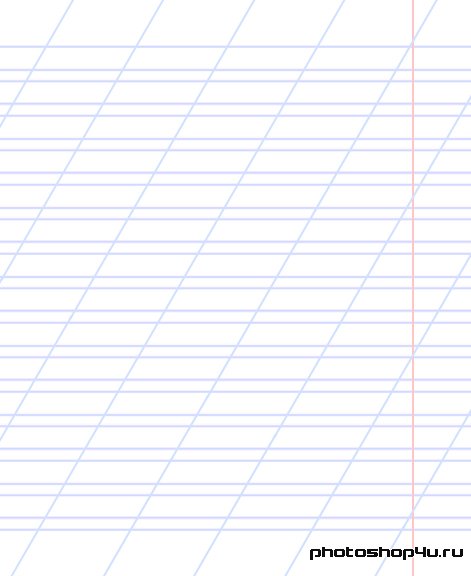 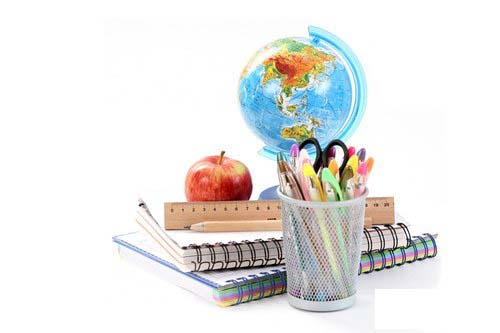 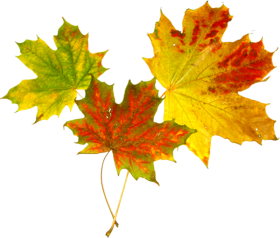 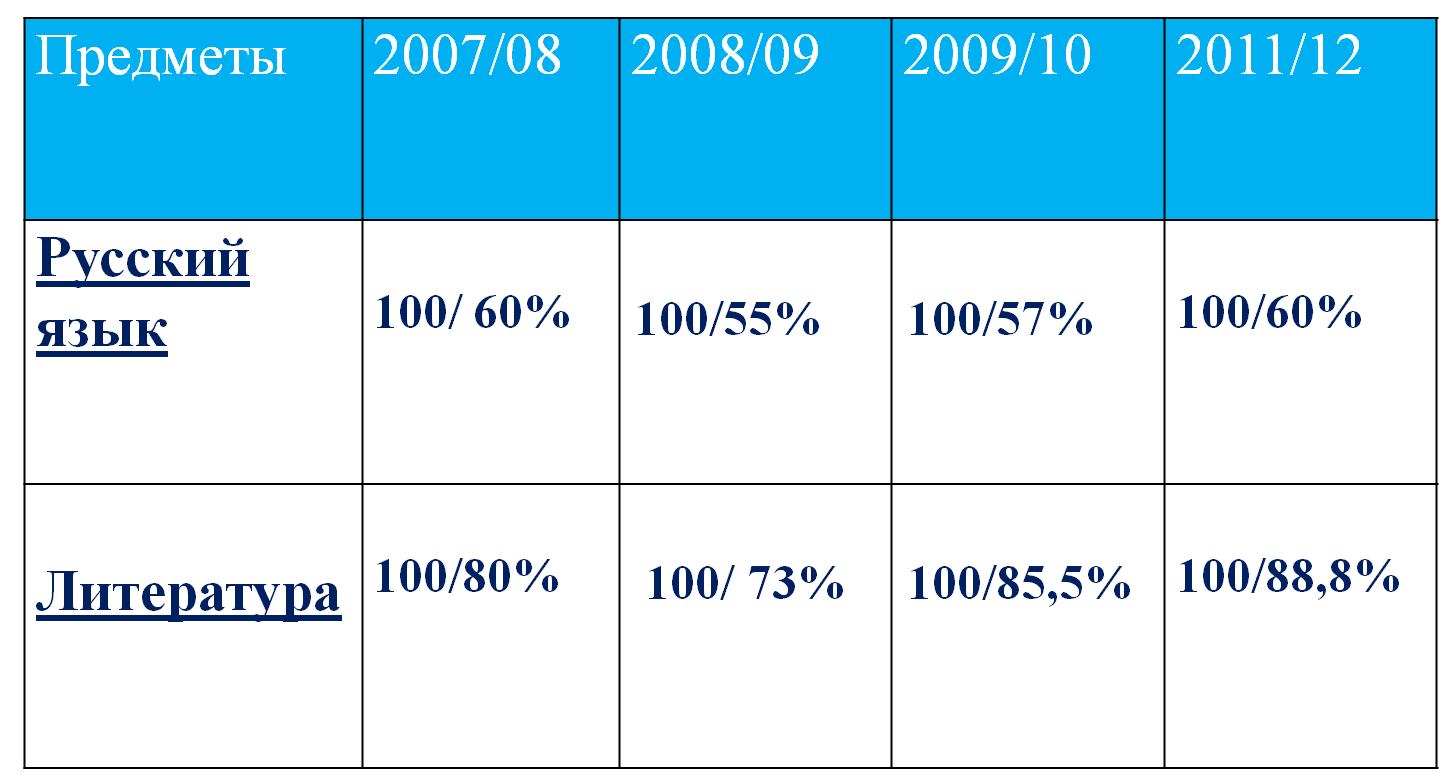 Результаты ЕГЭ –2012/13ч.г.-62,7Среди моих учениковесть медалист- Кабиров А. А.-2012г.В своей работе стараюсь использовать разнообразные технологии:информационно-коммуникационное обучение, гуманизация и демократизация отношений,   развивающее обучение,  проблемное обучение, разноуровневое обучение, проектное обучение, исследовательское обучение, использование игровых методов: ролевых, деловых и других видов обучающей деятельности,   здоровьесберегающая,Внеурочная деятельность учителя по русскому языку и литературе.
              Структура внеурочной деятельности построена с учётом необходимости всестороннего развития личности, её профилизации и включает развитие интеллектуальных и творческих способностей, воспитание и использование приобретённых знаний и умений в жизни.    Качественные показатели результативности на муниципальном уровне: (Слайд )  Мои ученики заняли призовые места на муниципальных олимпиадах  по русскому языку 3 место-Гафиятова Сарина К-2010,2011гг.Обобщение и распространение собственного педагогического опытаВ ходе   работы  стараюсь  развиваться еще больше, обмениваться опытом с другими учителями: участвую в  различных семинарах, НПК, конкурсах разных уровней, посещаю разные общественные мероприятия(ОГОНЬ Универсиады-встреча в Аксубаево, Булгар), разрабатываю элективные курсу и внедряю их в учебный процесс.  Делюсь своим педагогическим опытом с коллегами по школе и не только. Я 5 лет работаю в своей родной школе, где сама проучилась. Коллектив моей школы внес немалый вклад в мое становление как учителя. Но на этом мне не хотелось бы останавливаться. Я буду стремиться к большим результатам как ученически, так и своим личным. В этом мне помогут новые компьютерные технологии, так как Я считаю, что новые компьютерные технологии позволяют приблизить школьную методику к требованиям сегодняшнего дня. 